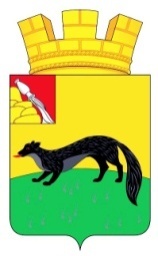 АДМИНИСТРАЦИЯ ГОРОДСКОГО ПОСЕЛЕНИЯ – ГОРОД БОГУЧАРБОГУЧАРСКОГО МУНИЦИПАЛЬНОГО РАЙОНАВОРОНЕЖСКОЙ ОБЛАСТИ РАСПОРЯЖЕНИЕ от « 27 » октября 2020 года № 173 -Р                                            г. БогучарО назначении ответственных работников администрации городского поселения – город Богучар Богучарского муниципального района и работников МКУ «УГХГБ»  для дежурств  в выходные и праздничные дни в ноябре 2020 года  	С целью организации контроля за оперативным реагированием служб, привлекаемых для ликвидации чрезвычайных ситуаций в городе Богучаре, работой коммунальных служб  в выходные и праздничные дни в ноябре 2020года.1. Утвердить графики дежурств ответственных работников администрации городского поселения – город Богучар и работников МКУ «УГХГБ» в выходные и праздничные дни в ноябре 2020года согласно приложению.2. Заместителю главы администрации городского поселения – город Богучар – юрисконсульту  С.А.Аксенову ознакомить ответственных работников администрации городского поселения – город Богучар  с данным распоряжением.    Исполняющий обязанности главы    администрации  городского    поселения   –   город Богучар                                              С.А.Аксёнов ГРАФИКдежурств по выходным и праздничным дням в                                                                                                                                                                                                                                                                                                                                                                                                                                                                                                                                                                                                                                                                                         ноябре 2020года  сотрудников администрации городского поселения – город Богучар Богучарского муниципального района Воронежской областиГРАФИКдежурств по выходным и праздничным дням  в                                                                                                                                                                                                                                                                                                                                                                                                                                                                                                                                                                                                                                                                                                   ноябре 2020года работников МКУ «УГХГБ»  №п/пФ.И.О.ДолжностьДата дежурства№ телефонаПодпись1Аксенов Сергей Александрович Зам. главы  администрации -юрисконсульт1.11.2020г.89518620770895186207002Сидельникова Галина АлександровнаНачальник сектора по бухгалтерскому учету, экономике и финансам - главный бухгалтер                            4.11.2020г.29.11.2020г.896011710 863Вакуленко Нина Петровна Старший инспектор по бух. учету7.11.2020г.89515512661; 892040969434Кузнецова Елена НиколаевнаНачальник  сектора по управлению муниципальным имуществом, ЖКХ и делопроизводству администрации   городского поселения –город Богучар8.11.2020г.8951878 94825Колесникова Светлана ВикторовнаСтарший инспектор - экономист14.11.2020г.8950760 84476Ливада Людмила АлександровнаСтарший инспектор по работе с обращениями15.11.2020г.89518665753 7Панкрат Александра ЮрьевнаСтарший инспектор – контрактный управляющий21.11.2020г.8951879 64108Тищенко Мария АлександровнаСтарший инспектор- секретарь22.11.2020г.891074941419Стрижанова  Ольга АнатольевнаОператор 28.11.2020г.8952 5526304№ п/пФ.И.О.ДолжностьДатадежурства№ телефонаПодпись1.Нежельский Иван Иванович Зам. руководителя по промышленности, транспорту, связи, ЖКХ, охране окружающей среды и благоустройству МКУ «УГХГБ»1.11.2020г.22.11.2020г.8 95186777312.Сулимовская Татьяна АлександровнаЗам.руководителя по строительству и архитектуре МКУ «УГХГБ»4.11.2020г.28.11.2020г.890667158223.Чередникова Наталья АлексеевнаСтарший инспектор по транспорту, связи ЖКХ и дорожному хозяйству7.11.2020г.29.11.2020г.892046330214.Топчиев Евгений АлександровичСтарший инспектор по земельным отношениям и вопросам благоустройства МКУ «УГХГБ»8.11.2020г.8 95076033645.Полозова Светлана Ивановна Главный бухгалтерМКУ «УГХГБ»14.11.2020г.892041239 646.Остромецкая Лариса ВладимировнаСтарший инспектор по культуре и работе с молодежьюМКУ «УГХГБ»15.11.2020г.895076335 907.Кораблева Ольга ЕгоровнаТехник по уборке помещения21.11.2020г.892022971 37